個人番号（マイナンバー）届出書提出年月日　　　　年　　月　　日所属　　　　　　　　　　　　　　　　　　氏名● 本人の個人番号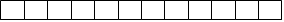 ● 扶養家族の個人番号氏　名　　　　　　　　　　　　　 　　　　　　　続　柄　　　　　　　　　氏　名　　　　　　　　　　　　　 　　　　　　　続　柄　　　　　　　　　氏　名　　　　　　　　　　　　　 　　　　　　　続　柄　　　　　　　　　氏　名　　　　　　　　　　　　　 　　　　　　　続　柄　　　　　　　　　氏　名　　　　　　　　　　　　　 　　　　　　　続　柄　　　　　　　　　書類貼付欄（本人分のみ）番号確認書類次のいずれかのコピーを貼付してください。個人番号カード（裏面）　・　通知カード　・　住民票番号確認書類身元確認書類次のいずれかのコピーを貼付してください。個人番号カード（表面）・　免許証　・　パスポート　・　住基カード等身元確認書類